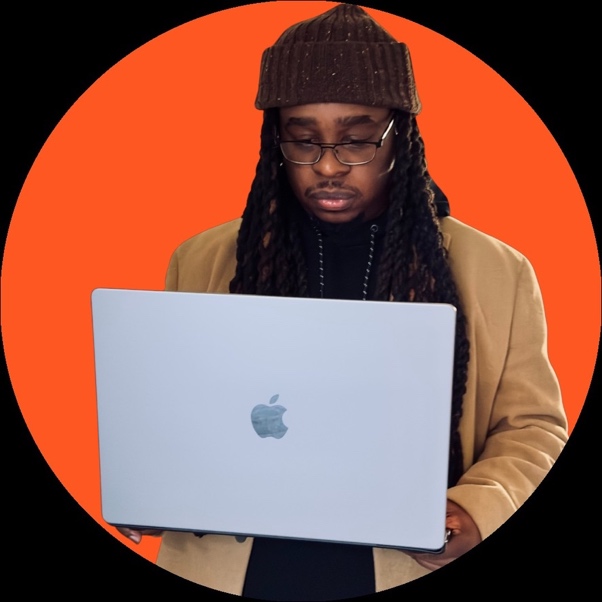 Born in the heart of Washington, DC, Jamison Boyd has emerged as a dynamic force in the Information Technology landscape. Co-Founder of JTServices LLC, he combines over 15+ years of self-taught expertise with a formal education from George Washington University in Cybersecurity. Jamison's journey into IT began with a thirst for knowledge that transcended traditional education. This hunger led him to amass a wealth of experience, equipping him with a deep understanding of the intricacies of technology. His CompTIA certifications in A+, Network+, and Security+ are a testament to his commitment to mastering the foundational and advanced aspects of IT. As the Co-Founder of JTServices LLC, Jamison has been the architect of innovation. His leadership has steered the company towards groundbreaking solutions in cybersecurity, network administration, and system security. His unique blend of theoretical acumen and practical application has positioned JTServices LLC as a trailblazer in the IT industry. Jamison's academic journey at George Washington University was not just a means to an end but a foundation for continuous learning. His degree in Cybersecurity serves as the bedrock upon which he builds his ever-expanding knowledge, ensuring that he remains at the forefront of technological advancements. Beyond the boardroom, Jamison is deeply committed to the community. His passion for technology extends beyond professional achievements, manifesting in initiatives aimed at empowering the youth through IT. Whether through mentorship programs or community outreach, he believes in harnessing the transformative power of technology for the greater good. Looking ahead, Jamison envisions a future where technology serves as a catalyst for positive change. His strategic vision encompasses not just organizational success but a broader impact on society. Whether pioneering innovative solutions or advocating for the potential of IT in community development, Jamison Boyd stands as a visionary in the ever-evolving world of Information Technology. In conclusion, Jamison Boyd's journey is a narrative of resilience, innovation, and community impact. His professional acumen, coupled with a passion for continuous learning and community betterment, positions him as an invaluable asset in the realm of Information Technology.